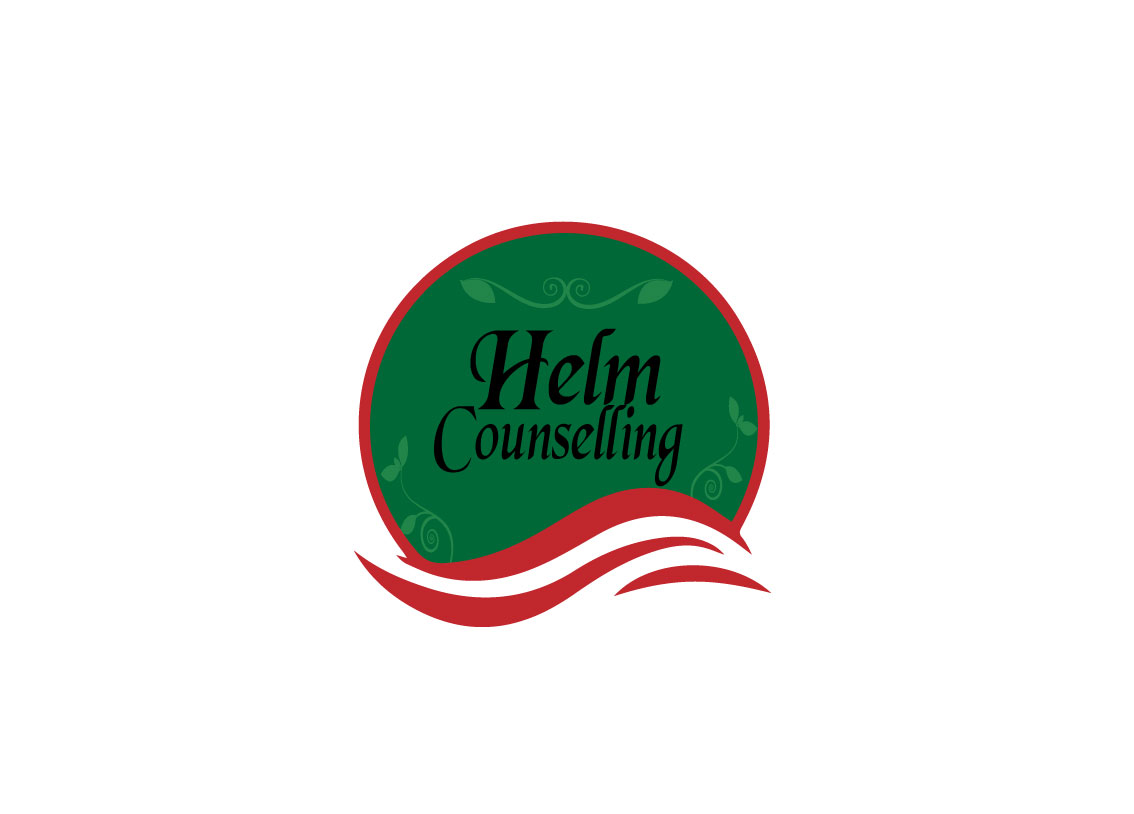 Breaking Down Our Walls CouplesWhat attitudes and behaviors may get in the way of you forming or maintaining quality relationships?   Low self-esteem (including “false pride”)   Addictions, compulsions, illness (mental and physical)   Prioritizing work over relationships   Alienating or isolating tendencies   Super-independence from others   Overdependence on others or co-dependency (with addicts)   Worrying too much   Social anxiety or shyness   Feeling “different” from others   Fear of rejection, abandonment or being alone   Fear of failure   Fear of criticism, confrontation or anger   Oversensitivity (including defensiveness)   Excessive feelings of guilt   Martyrdom or “victim syndrome”   Frequently comparing self to others   Unrealistic expectations toward self or others   Perfectionism   Taking life or self too seriously, difficulty having fun   Chaotic or over flexible tendencies   Not being able to take things seriously enough   Procrastination or indecisiveness   Extreme loyalty to others   People-pleasing or approval-seeking tendencies   Non-assertiveness (passivity or passive-aggressiveness)   Ignoring or not expressing self and own needs and feelings   Caretaking or super-responsibility for others   Stereotyping people   Aggressiveness or resentment (holding grudges)   Jealousy or envy   Super-irresponsibility or not keeping agreements   Nondisclosure of self (including fear of “being found out”)   Dishonesty or manipulative tendencies   Avoidance of commitments (includes fear of feeling “trapped”)   Overuse of defense mechanisms (e.g., denial, blame)Other:       